                                             УТВЕРЖДЕНА постановлением администрацииМуниципального образованиягород Ирбит15.11.2016 года № 1875(в редакции от 03.10.2017 г. № 1755, от 29.12. 2017 года № 2507)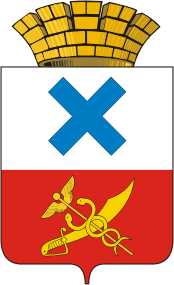 МУНИЦИПАЛЬНАЯ ПРОГРАММА«Доступное жилье молодым семьям, проживающим на территории Муниципального образования город Ирбит на 2017-2020 годы»г. Ирбит, 2016 годПАСПОРТ МУНИЦИПАЛЬНОЙ ПРОГРАММЫ«Доступное жилье молодым семьям, проживающим на территории Муниципального образования город Ирбит на 2017-2020 годы»* - прогнозное финансирование, в соответствии с НПА Свердловской области.** - финансирование прогнозное, при формировании бюджета не учитывается.Раздел 1. Основные характеристики муниципальной программыПолитика муниципалитета  в жилищной сфере представлена в рамках реализации муниципальной программы «Доступное жильё молодым семьям, проживающим на территории Муниципального образования город Ирбит на 2017-2020 годы».Муниципальная программа разработана в соответствии Постановлением Правительства Российской Федерации от 17 декабря 2010 года № 1050 «О реализации отдельных мероприятий государственной программы Российской Федерации «Обеспечение доступным и комфортным жильем и коммунальными услугами граждан Российской Федерации»», Постановлением Правительства Свердловской области от 29 декабря 2017 № 1047-ПП «Об утверждении государственной программы Свердловской области «Об утверждении государственной программы Свердловской области «Реализация молодежной политики и патриотического воспитания граждан в Свердловской области до 2024 года»», Решением Думы Муниципального образования город Ирбит от 27.10.2016 года № 445                               «Об утверждении Программы социально-экономического развития Муниципального образования город Ирбит на 2017-2020 годы».В рамках муниципальной программы предусмотрены мероприятия по предоставлению финансовой поддержки в решении жилищной проблемы молодым семьям, признанным в установленном порядке, нуждающимися в улучшении жилищных условий.Направления реализации программы для осуществления вышеуказанных мероприятий приведены в подпрограммах Муниципальной программы «Доступное жильё молодым семьям, проживающим на территории Муниципального образования город Ирбит на 2017-2020 годы» в Приложениях №№ 1, 2.Раздел 2. Цели и задачи муниципальной программы, планируемые целевые показатели реализации программыЦели и задачи муниципальной программы направлены на достижение основных показателей Программы социально-экономического развития Муниципального образования город Ирбит на 2017-2020 годы.Цели и задачи, планируемые целевые показатели реализации муниципальной программы «Доступное жильё молодым семьям, проживающим на территории Муниципального образования город Ирбит на 2017-2020 годы» приведены в:- приложении № 1 к  Подпрограмме 1 «Обеспечение жильем молодых семей на территории Муниципального образования город Ирбит на 2017-2020 годы»- приложении № 1 к Подпрограмме 2 «Предоставление региональной поддержки молодым семьям на улучшение жилищных условий на территории Муниципального образования город Ирбит на 2017-2020 годы».Раздел 3. План мероприятий по выполнению муниципальной программыДля обеспечения достижения заявленных целей и решения поставленных задач в рамках муниципальной программы предусмотрена реализация мероприятий, которые  сформированы в соответствии с целями и задачами ее реализации.План мероприятий муниципальной программы «Доступное жильё молодым семьям, проживающим на территории Муниципального образования город Ирбит на 2017-2020 годы» приведен в приложении № 3 к  Программе.Администрация Муниципального образования город Ирбит (жилищный отдел администрации) как ответственный исполнитель подпрограммы 1 «Обеспечение жильем молодых семей на территории Муниципального образования город Ирбит на 2017-2020 годы» и подпрограммы 2 «Предоставление региональной поддержки молодым семьям на улучшение жилищных условий на территории Муниципального образования город Ирбит на 2017-2020 годы» осуществляет следующие функции:1) организует выполнение мероприятий подпрограмм, осуществляет их реализацию и мониторинг, обеспечивает эффективное использование средств, выделяемых на реализацию подпрограмм;2) осуществляет полномочия главного распорядителя бюджетных средств, предусмотренных на реализацию подпрограмм;3) осуществляет ведение отчетности по реализации подпрограмм и представляет в отдел экономического развития администрации, ежеквартально в течение 15 дней после окончания отчетного периода, отчет о реализации подпрограмм по формам отчетности, определенным Порядком разработки и реализации муниципальных  программ Муниципального образования город Ирбит, утвержденным постановлением администрации Муниципального образования город Ирбит  от 11.09.2013 года № 2101 «Об утверждении Порядка разработки и реализации муниципальных программ Муниципального образования город Ирбит», с приложением пояснительной записки;4) осуществляет при необходимости корректировку подпрограмм.Приложение 2к муниципальной программе «Доступное жилье молодым семьям, проживающим на территории Муниципального образования город Ирбит на 2017-2020 годы»ПОДПРОГРАММА 2«Предоставление региональной поддержки молодым семьям на улучшение жилищных условий на территории Муниципального образования город Ирбит на 2017-2020 годы»   МУНИЦИПАЛЬНОЙ ПРОГРАММЫ «Доступное жилье молодым семьям, проживающим на территории Муниципального образования город Ирбит на 2017-2020 годы»г. Ирбит, 2016 годПАСПОРТ ПОДПРОГРАММЫ 2«Предоставление региональной поддержки молодым семьям на улучшение жилищных условий на территории Муниципального образования город Ирбит на 2017-2020 годы»   МУНИЦИПАЛЬНОЙ ПРОГРАММЫ«Доступное жилье молодым семьям, проживающим на территории Муниципального образования город Ирбит на 2017-2020 годы»* - прогнозное финансирование, в соответствии с НПА Свердловской области.** - финансирование прогнозное, при формировании бюджета не учитывается.Раздел 1. Основные характеристики подпрограммы 2 «Предоставление региональной поддержки молодым семьям на улучшение жилищных условий на территории Муниципального образования город Ирбит на 2017-2020 годы»   В Муниципальном образовании город Ирбит с 2007 года реализуется подпрограмма «Обеспечение жильем молодых семей» федеральной целевой программы «Жилище», в рамках которой молодые семьи получают социальные выплаты на приобретение (строительство) жилья. Размер социальной выплаты, предоставляемой молодой семье в рамках подпрограммы «Обеспечение жильем молодых семей», составляет 35 процентов расчетной стоимости жилья - для молодых семей, не имеющих детей, и 40 процентов расчетной стоимости жилья - для молодых семей, имеющих одного и более детей, и одиноко проживающих родителей с детьми и может выплачиваться за счет средств бюджетов всех уровней.Средний показатель по количеству молодых семей, улучшивших свои жилищные условия в рамках данной меры государственной поддержки, за все годы ее реализации на территории Муниципального образования город Ирбит  составляет 151 семья или в среднем не более 15 процентов от числа молодых семей, признанных нуждающимися в улучшении жилищных условий.Таким образом, встает вопрос о повышении эффективности мер государственной поддержки молодых семей в улучшении жилищных условий без значительных увеличений объемов бюджетных средств.На реализацию этих целей направлена областная подпрограмма «Предоставление региональной поддержки молодым семьям на улучшение жилищных условий» государственной программы Свердловской области «Реализация молодежной политики и патриотического воспитания граждан в Свердловской области до 2024 года» (далее – областная подпрограмма) и муниципальная подпрограмма «Предоставление региональной поддержки молодым семьям на улучшение жилищных условий на территории Муниципального образования город Ирбит на 2017-2020 годы» (далее – подпрограмма).Развитая сфера ипотечного жилищного кредитования позволяет молодым семьям улучшать свои жилищные условия, однако остается проблемой наличие собственных средств, которые должны быть направлены на первоначальный взнос при получении ипотечного жилищного кредита (займа).Средний размер первоначального взноса при получении ипотечного жилищного кредита (займа) составляет от 10 до 15 процентов от фактической стоимости жилья или 20 процентов от расчетной стоимости жилья, используемой в рамках подпрограммы «Обеспечение жильем молодых семей» федеральной целевой программы «Жилище» на 2015-2020 годы.К тому же остается проблемой условие, связанное с ограничением возраста молодых семей для участия в подпрограмме «Обеспечение жильем молодых семей» федеральной целевой программы «Жилище» на 2015-2020 годы, так как при достижении возраста 36 лет одним из супругов молодая семья, так и не получив социальную выплату, исключается из участников подпрограммы «Обеспечение жильем молодых семей».Предоставление молодым семьям – участникам подпрограммы «Обеспечение жильем молодых семей» федеральной целевой программы «Жилище»                               на 2011- 2015 годы или подпрограммы «Обеспечение жильем молодых семей» федеральной целевой программы «Жилище»  на 2015- 2020 годы региональной социальной выплаты в размере 20 процентов от расчетной стоимости жилья за счет средств областного и местного бюджетов, а также исключения требования по ограничению возраста супругов поможет значительно сократить очередь молодых семей по подпрограмме «Обеспечение жильем молодых семей» федеральной целевой программе «Жилище» на 2015 -2020 годы.К наиболее серьезным рискам реализации данной подпрограммы можно отнести такие риски, как изменение региональной и муниципальной нормативной правовой базы в части сокращения или прекращения финансирования государственных программ или неэффективное управление Подпрограммой 2.Раздел 2. Цели, задачи и целевые показатели подпрограммы 2 «Предоставление региональной поддержки молодым семьям на улучшение жилищных условий на территории Муниципального образования город Ирбит на 2017-2020 годы»   1. Цели, задачи, сроки реализации подпрограммы 2 «Предоставление региональной поддержки молодым семьям на улучшение жилищных условий на территории Муниципального образования город Ирбит на 2017-2020 годы» приведены в паспорте подпрограммы 2.2. Условиями досрочного прекращения реализации подпрограммы 2 могут быть достижение целей и выполнение задач подпрограммы 2.3.Цели, задачи и целевые показатели реализации                                    подпрограммы 2 «Предоставление региональной поддержки молодым семьям на улучшение жилищных условий на территории Муниципального образования город Ирбит на 2017-2020 годы» приведены в Приложении № 1 к подпрограмме 2.Раздел 3. План мероприятий подпрограммы 2 «Предоставление региональной поддержки молодым семьям на улучшение жилищных условий на территории Муниципального образования город Ирбит на 2017-2020 годы»   План мероприятий подпрограммы 2 «Предоставление региональной поддержки молодым семьям на улучшение жилищных условий на территории Муниципального образования город Ирбит на 2017-2020 годы» приведен в приложении № 3 к муниципальной программе «Доступное жилье молодым семьям, проживающим на территории Муниципального образования город Ирбит                              на 2017-2020 годы».Раздел 4. Механизм реализации подпрограммы 2 «Предоставление региональной поддержки молодым семьям на улучшение жилищных условий на территории Муниципального образования город Ирбит на 2017-2020 годы»   1. Администрация Муниципального образования город Ирбит осуществляет следующие функции:1) принимает подпрограмму, направленную на реализацию целей;2) осуществляет действия по признанию молодых семей нуждающимися в улучшении жилищных условий в порядке, установленном законодательством Российской Федерации;3) ведет учет молодых семей, нуждающихся в улучшении жилищных условий;4) формирует списки молодых семей – участников подпрограммы, изъявивших желание получить региональную социальную выплату по Муниципальному образованию город Ирбит;5) ежегодно определяет объем средств, выделяемых из местного бюджета на финансирование региональных социальных выплат;6) производит расчет региональных социальных выплат, предоставляемых молодым семьям;7) выдает молодым семьям в установленном порядке свидетельства о праве на получение региональной социальной выплаты;8) осуществляет контроль за реализацией свидетельств о праве на получение региональной социальной выплаты;9) устанавливает среднюю рыночную стоимость 1 кв. метра общей площади жилого помещения на территории Муниципального образования город Ирбит;10) формирует базу данных молодых семей – участников Подпрограммы по Муниципальному образованию город Ирбит; 11) представляет информационно-аналитические и отчетные материалы в Департамент молодежной политики Свердловской области (далее – Департамент);12) обеспечивают освещение целей и задач подпрограммы в муниципальных средствах массовой информации и информационно-телекоммуникационной сети «Интернет».2. В рамках реализации подпрограммы молодым семьям, нуждающимся в улучшении жилищных условий, предоставляются региональные социальные выплаты.Молодая семья может получить региональную социальную выплату только один раз.Участие молодой семьи в подпрограмме является добровольным.Условием предоставления региональной социальной выплаты является наличие у молодой семьи помимо права на получение средств региональной социальной выплаты дополнительных средств – собственных средств или средств, полученных по кредитному договору (договору займа) на приобретение жилого помещения или создание объекта индивидуального жилищного строительства (далее – жилой дом), в том числе по ипотечному жилищному кредиту (займу), необходимых для оплаты строительства жилого дома или приобретения жилого помещения. В качестве дополнительных средств молодой семьей также могут быть использованы средства (часть средств) государственного и (или) областного материнского (семейного) капитала.Условием участия в подпрограмме и предоставления региональной социальной выплаты является согласие совершеннолетних членов молодой семьи на обработку органами местного самоуправления, исполнительными органами государственной власти Свердловской области персональных данных о членах молодой семьи.Согласие должно быть оформлено в соответствии со статьей 9 Федерального закона от 27 июля 2006 года № 152-ФЗ «О персональных данных».3. Региональные социальные выплаты используются:1) для оплаты цены договора купли-продажи жилого помещения;2) для оплаты цены договора строительного подряда на строительство жилого дома;3) для осуществления последнего платежа в счет уплаты паевого взноса в полном размере, после уплаты, которого жилое помещение переходит в собственность молодой семьи (в случае если молодая семья или один из членов в молодой семье является членом жилищного, жилищно-строительного, жилищного накопительного кооператива (далее - кооператив)); 4) для уплаты первоначального взноса при получении жилищного кредита, в том числе ипотечного, или жилищного займа на приобретение жилого помещения или строительство жилого дома;5) для погашения основной суммы долга и уплаты процентов по жилищным кредитам, в том числе ипотечным, или жилищным займам на приобретение жилого помещения или строительство жилого дома, за исключением иных процентов, штрафов, комиссий и пеней за просрочку исполнения обязательств по этим кредитам или займам.4. Право молодой семьи – участницы подпрограммы на получение региональной социальной выплаты удостоверяется именным документом-свидетельством о праве на получение региональной социальной выплаты на улучшение жилищных условий (далее – свидетельство), которое не является ценной бумагой.Выдача свидетельства осуществляется администрацией Муниципального образования город Ирбит в соответствии с выпиской из утвержденного Департаментом списка молодых семей - получателей региональной социальной выплаты по Свердловской области в соответствующем году.Срок действия свидетельства составляет 7 месяцев с даты выдачи, указанной в свидетельстве.5. Полученное свидетельство сдается его владельцем в банк, отобранный Департаментом для обслуживания средств, предусмотренных на предоставление региональных социальных выплат, где на имя члена молодой семьи открывается банковский счет, предназначенный для зачисления региональной социальной выплаты. Молодая семья - владелец свидетельства заключает договор банковского счета с банком по месту приобретения жилья.6. Размер региональной социальной выплаты, предоставляемой молодой семье, указывается в свидетельстве и является неизменным на весь срок его действия. Расчет размера региональной социальной выплаты производится на дату выдачи свидетельства.7. Участником подпрограммы может быть молодая семья, признанная участницей подпрограммы «Обеспечение жильем молодых семей» федеральной целевой программы «Жилище» на 2011-2015 годы или подпрограммы «Обеспечение жильем молодых семей» федеральной целевой программы «Жилище» на 2015-2020 годы, соответствующая следующим условиям:1) возраст каждого из супругов либо одного родителя в неполной семье не превышает 35 лет на момент подачи заявления на участие в подпрограмме;2) все члены молодой семьи являются гражданами Российской Федерации;3) наличие у семьи доходов, позволяющих получить кредит, либо иных денежных средств, достаточных для оплаты расчетной (средней) стоимости жилья в части, превышающей размер предоставляемой региональной социальной выплаты (далее – платежеспособность), или наличие заключенного договора на ипотечное жилищное кредитование (заем).8. Молодая семья признается администрацией Муниципального образования город Ирбит платежеспособной, если разница между расчетной стоимостью жилья, используемой для расчета региональной социальной выплаты на улучшение жилищных условий, и размером региональной социальной выплаты на улучшение жилищных условий меньше или равна сумме средств, подтвержденных документами, представленными молодой семьей для расчета платежеспособности.9. Для расчета платежеспособности молодая семья может представить в администрацию Муниципального образования город Ирбит следующие документы:1) справку из кредитной организации, в которой указан размер кредита (займа), который может быть предоставлен одному из членов молодой семьи, исходя из совокупного дохода семьи;2) справку организации, предоставляющей заем, в которой указан размер предоставляемого займа одному из членов молодой семьи;3) выписку о наличии средств на счете в банке, который открыт на одного из членов молодой семьи. Счет должен находиться в банке, расположенном на территории Российской Федерации. Счет в банке должен быть открыт в рублях;4) копию соглашения (договора займа) между гражданином и одним из членов молодой семьи о предоставлении займа на приобретение жилья. Копия соглашения (договора займа) представляется вместе с оригиналом для сличения подлинности;5) заявление о наличии государственного материнского (семейного) капитала, который она планирует использовать на приобретение жилого помещения или строительство жилого дома;6) заявление о наличии областного материнского (семейного) капитала, который она планирует использовать на приобретение жилого помещения или строительство индивидуального жилого дома с использованием средств региональной социальной выплаты на приобретение жилого помещения или строительство жилого дома.10. При расчете платежеспособности с использованием государственного материнского (семейного) капитала администрация Муниципального образования город Ирбит запрашивает сведения о размере (оставшейся части) государственного материнского (семейного) капитала в Территориальном отделении Пенсионного фонда Российской Федерации по Свердловской области, в котором находится дело лица (заявителя), имеющего право на государственную поддержку.11. При расчете платежеспособности с использованием областного материнского (семейного) капитала администрация Муниципального образования город Ирбит запрашивает сведения о размере (оставшейся части) областного материнского (семейного) капитала в территориальном исполнительном органе государственной власти Свердловской области – Управлении социальной политики Министерства социальной политики Свердловской области, оформившем областной материнский капитал.12. Сведения о размере (оставшейся части) государственного материнского (семейного) капитала и сведения о размере (оставшейся части) областного материнского (семейного) капитала могут быть предоставлены молодой семьей по ее желанию.13. При расчете платежеспособности молодой семьи документы, указанные в пункте 9 раздела 4 настоящей подпрограммы, учитываются в совокупности либо отдельно, по желанию молодой семьи.14. При расчете платежеспособности молодой семьи учитываются документы, указанные в пункте 9 раздела 4 настоящей подпрограммы, представленные одним из членов молодой семьи, который не является гражданином Российской Федерации.15. Расчет размера региональной социальной выплаты производится исходя из нормы общей площади жилого помещения, установленной для семей разной численности, количества членов молодой семьи и норматива стоимости 1 кв. метра общей площади жилья по Муниципальному образованию город Ирбит, в котором молодая семья состоит на учете в качестве участника подпрограммы.Норматив стоимости 1 кв. метра общей площади жилья устанавливается администрацией Муниципального образования город Ирбит в порядке, установленном Законом Свердловской области от 22 июля 2005 года № 96-ОЗ      «О признании граждан малоимущими в целях предоставления им по договорам социального найма жилых помещений муниципального жилищного фонда на территории Свердловской области», не должен превышать среднюю рыночную стоимость 1 кв. метра общей площади жилья по Свердловской области, определяемую уполномоченным Правительством Российской Федерации федеральным органом исполнительной власти.Размер общей площади жилого помещения, с учетом которой определяется размер региональной социальной выплаты, составляет:для семьи численностью 2 человека (молодые супруги или 1 молодой родитель и ребенок) – 42 кв. метра;для семьи численностью 3 и более человек, включающей помимо молодых супругов 1 и более детей (либо семьи, состоящей из 1 молодого родителя и 2 и более детей), - по 18 кв. метров на каждого члена семьи.Средняя стоимость жилья, принимаемая при расчете размера региональной социальной выплаты, определяется по формуле:СтЖ = Н x РЖ, где:СтЖ – средняя стоимость жилья, принимаемая при расчете размера социальной выплаты;Н – норматив стоимости 1 кв. метра общей площади жилья по муниципальному образованию, определяемый в соответствии с требованиями подпрограммы;РЖ – размер общей площади жилого помещения, определяемый в соответствии с требованиями подпрограммы.16. Приобретаемое молодой семьей жилое помещение должно находиться или строительство жилого дома должно осуществляться на территории Свердловской области.17. Общая площадь приобретаемого жилого помещения (строящегося жилого дома) в расчете на каждого члена молодой семьи, учтенного при расчете размера региональной социальной выплаты, не может быть меньше учетной нормы общей площади жилого помещения, установленной органом местного самоуправления, в целях принятия граждан на учет в качестве нуждающихся в улучшении жилищных условий в месте приобретения жилого помещения или строительства жилого дома.	18. В случае использования региональной социальной выплаты на цель, предусмотренную подпунктом 5 пункта 3 раздела 4 подпрограммы, общая площадь приобретаемого жилого помещения (строящегося жилого дома) в расчете на каждого члена молодой семьи на дату государственной регистрации права собственности на такое жилое помещение (жилой дом) не может быть меньше учетной нормы общей площади жилого помещения, установленной органом местного самоуправления, в целях принятия граждан на учет в качестве нуждающихся в жилых помещениях в месте приобретения жилого помещения или строительства жилого дома.19. Приобретаемое жилое помещение должно быть оформлено в общую собственность всех членов молодой семьи, указанных в свидетельстве.20. В случае использования региональной социальной выплаты на цели, предусмотренные подпунктами 4 и 5 пункта 3 раздела 4 подпрограммы, допускается оформление приобретенного жилого помещения или построенного жилого дома в собственность одного из супругов или обоих супругов. При этом лицо (лица), на чье имя оформлено право собственности на жилое помещение или жилой дом, представляет в орган местного самоуправления нотариально заверенное обязательство переоформить приобретенное с помощью региональной социальной выплаты жилое помещение или построенный с помощью региональной социальной выплаты жилой дом в общую собственность всех членов семьи, указанных в свидетельстве, в течение 6 месяцев после снятия обременения с жилого помещения или жилого дома.21. Размер региональной социальной выплаты составляет 20 процентов расчетной стоимости жилья и может выплачиваться за счет средств областного и местного бюджетов.22. Для молодых семей доля региональной социальной выплаты за счет средств местного бюджета составляет не менее 5 процентов расчетной стоимости жилья, доля областного бюджета составляет не более 15 процентов расчетной стоимости жилья.23. В случае использования региональной социальной выплаты на уплату последнего платежа в счет оплаты паевого взноса ее размер устанавливается в соответствии с пунктом 6 раздела 4 настоящей подпрограммы и ограничивается суммой остатка задолженности по выплате остатка пая.В случае использования региональной социальной выплаты на погашение долга по кредитам, размер региональной социальной выплаты устанавливается в соответствии с пунктом 6 раздела 4 настоящей подпрограммы и ограничивается суммой остатка основного долга и остатка задолженности по выплате процентов за пользование ипотечным жилищным кредитом или займом, за исключением иных процентов, штрафов, комиссий и пеней за просрочку исполнения обязательств по этим кредитам или займам.24. Средства областного бюджета в форме субсидий на предоставление региональных социальных выплат перечисляются в доход бюджета Муниципального образования город Ирбит, в случае прохождения отбора муниципальных образований, бюджетам которых могут быть предоставлены субсидии на предоставление региональных социальных выплат молодым семьям на улучшение жилищных условий.25. В случае, когда после начисления региональных социальных выплат в бюджете муниципального образования в Свердловской области сложился остаток средств областного бюджета, выделенных в качестве субсидии на предоставление региональных социальных выплат в текущем финансовом году (далее – остаток средств), он направляется на предоставление молодой семье региональной социальной выплаты, следующей по списку молодых семей – участников Подпрограммы, изъявивших желание получить региональную социальную выплату по муниципальному образованию в Свердловской области в конкретном году, при этом размер региональной социальной выплаты должен соответствовать размеру региональной социальной выплаты, предусмотренному подпрограммой. Решение об увеличении доли местного бюджета принимается администрацией Муниципального образования город Ирбит и направляется в Департамент. Если органом местного самоуправления не принимается решение об увеличении доли средств местного бюджета, то остаток средств возвращается в областной бюджет в порядке, предусмотренном законодательством Свердловской области.26. Если после распределения средств областного бюджета на софинансирование региональных социальных выплат в бюджете Муниципального образования город Ирбит остались финансовые средства, предусмотренные на эти цели, региональная социальная выплата предоставляется за счет средств бюджета Муниципального образования город Ирбит в размере, предусмотренном подпрограммой. В данном случае использование региональных социальных выплат осуществляется в порядке и на условиях, установленных областной подпрограммой.27. Региональные социальные выплаты на улучшение жилищных условий предоставляются в соответствии с Порядком предоставления молодым семьям региональных социальных выплат на улучшение жилищных условий, утвержденным Постановлением Правительства Свердловской области от 29.12.2017 года № 1047-ПП «Об утверждении государственной программы Свердловской области «Реализация молодежной политики и патриотического воспитания граждан в Свердловской области до 2024 года»».Раздел 5. Порядок формирования списков молодых семей – участниковподпрограммы, изъявивших желание получить региональнуюсоциальную выплату по Муниципальному образованию город Ирбит1.Список молодых семей, изъявивших желание получить региональную социальную выплату по Муниципальному образованию город Ирбит, формируется из числа молодых семей, признанных и являющихся на момент подачи заявления на участие в подпрограмме «Предоставление региональной поддержки молодым семьям на улучшение жилищных условий» участниками подпрограммы «Обеспечение жильем молодых семей» федеральной целевой программы «Жилище» на 2011-2015 годы или подпрограммы «Обеспечение жильем молодых семей» федеральной целевой программы «Жилище» на 2015-2020 годы.2. Заявления от молодых семей на участие в областной подпрограмме принимаются администрацией Муниципального образования город Ирбит             до 01 марта 2023 года.3. Администрация Муниципального образования город Ирбит ежегодно, в срок до 30 января года, в котором будут предоставляться Муниципальному образованию город Ирбит субсидии на предоставление региональных социальных выплат молодым семьям на улучшение жилищных условий, осуществляет формирование списка молодых семей – участников подпрограммы, изъявивших желание получить региональную социальную выплату по Муниципальному образованию город Ирбит, по форме, утвержденной Правительством Свердловской области.4. Список молодых семей – участников подпрограммы, изъявивших желание получить региональную социальную выплату по Муниципальному образованию город Ирбит, формируется в хронологической последовательности по дате постановки на учет молодой семьи в качестве нуждающейся в улучшении жилищных условий, утверждается постановлением администрации Муниципального образования город Ирбит и направляется в Департамент в составе заявки на отбор муниципальных образований в Свердловской области, бюджетам которых могут быть предоставлены субсидии на предоставление региональных социальных выплат молодым семьям на улучшение жилищных условий.5. Уведомление о внесении изменений в список молодых семей – участников подпрограммы, изъявивших желание получить региональную социальную выплату, по Муниципальному образованию город Ирбит с указанием причин внесения изменений и измененный список направляются в Департамент в течение 10 дней после принятия решения о внесении изменений в список молодых семей – участников подпрограммы, изъявивших желание получить региональную социальную выплату, по Муниципальному образованию город Ирбит.6. Администрация Муниципального образования город Ирбит может представлять документы для внесения изменений в сводный список молодых семей – участников подпрограммы, изъявивших желание получить региональную социальную выплату по Свердловской области, не чаще одного раза в месяц, в случае возникновения более одного основания для внесения изменений в списки документы представляются в течение первых 5 рабочих дней месяца, следующего за месяцем, в котором было принято решение о внесении изменений.7. Департамент в течение 10 дней с даты утверждения списка молодых семей - получателей региональной социальной выплаты в планируемом году по Свердловской области доводит до органов местного самоуправления муниципальных образований в Свердловской области лимиты бюджетных обязательств на предоставление субсидий из областного бюджета местным бюджетам на предоставление региональных социальных выплат и выписки из утвержденного списка молодых семей - получателей региональной социальной выплаты в планируемом году по Свердловской области.8. Администрация Муниципального образования город Ирбит доводит до сведения молодых семей - участников подпрограммы способом, позволяющим подтвердить факт и дату оповещения, решение Департамента о включении их в список молодых семей - получателей региональной социальной выплаты в соответствующем году по Свердловской области в течение 5 рабочих дней после получения выписки из списка молодых семей - получателей региональной социальной выплаты в планируемом году по Свердловской области.9. Администрация Муниципального образования город Ирбит представляет документы для внесения изменений в список молодых семей - получателей региональной социальной выплаты по Свердловской области после возникновения причин для внесения изменений в течение 5 рабочих дней с момента выявления причин.10. Основаниями для внесения изменений в список молодых семей – участников Подпрограммы, изъявивших желание получить региональную социальную выплату по Муниципальному образованию город Ирбит, список молодых семей - получателей региональной социальной выплаты в планируемом году по Свердловской области являются:1) личное заявление молодой семьи об отказе от получения региональной социальной выплаты в конкретном году либо заявление об отказе от участия в подпрограмме. Заявления от молодых семей составляются в произвольной форме, подписываются обоими супругами (либо одним заявителем в случае неполной семьи);2) снятие молодой семьи с учета нуждающихся в жилых помещениях, за исключением случаев использования социальной выплаты на цель, предусмотренную подпунктом 5 пункта 3 раздела 4 подпрограммы ;3) получение молодой семьей от органа государственной власти и (или) органа местного самоуправления муниципального образования в Свердловской области бюджетных средств на приобретение или строительство жилого помещения;4) изменение объемов средств областного или местного бюджетов, предусмотренных на реализацию подпрограммы;5) изменение средней рыночной стоимости одного квадратного метра общей площади жилья на территории муниципального образования в Свердловской области, используемой для расчета региональной социальной выплаты. Установленный размер средней рыночной стоимости является существенным показателем при расчете размера региональной социальной выплаты, предоставляемой молодой семье;6) изменение численного состава молодой семьи – участницы подпрограммы в случае рождения, усыновления, развода, брака, смерти. Для внесения изменений в численный состав семьи молодая семья обязательно подает заявление с указанием причины изменений, представляет документ, удостоверяющий факт рождения, усыновления, развода, брака, смерти;7) изменение очередности по списку молодых семей – участников подпрограммы в случае добавления молодых семей в хронологической последовательности по дате постановки на учет в качестве нуждающихся в улучшении жилищных условий; 8) несоответствие молодой семьи условиям участия в подпрограмме;9) изменение реквизитов документов, удостоверяющих личность членов молодой семьи;10) решение суда, содержащее требования о внесении изменений в списки;11) изменение основной суммы долга и процентов по ипотечным жилищным кредитам или займам.11. Администрация Муниципального образования город Ирбит в соответствии с действующим законодательством несёт ответственность за составление списков молодых семей – участников подпрограммы, изъявивших желание получить региональную социальную выплату, по Муниципальному образованию город Ирбит. 12. Для внесения изменений в списки в Департамент представляются следующие документы:1) уведомление органа местного самоуправления муниципального образования в Свердловской области о внесении изменений в соответствующий список. В тексте уведомления указываются причины внесения изменений в списки. Уведомление составляется по форме, утвержденной Правительством Свердловской области;2) копию решения администрации Муниципального образования город Ирбит об утверждении соответствующего решения о внесении изменений в списки;3) список молодых семей – участников подпрограммы, изъявивших желание получить региональную социальную выплату по Муниципальному образованию город Ирбит. Список предоставляется на бумажном и электронном носителях (диски, флеш-накопители) в формате текстового документа с расширением *.doc. Список должен быть прошит, пронумерован и скреплен печатью.Приложение № 1 к подпрограмме 2 «Предоставление региональной поддержки молодым семьям на улучшение жилищных условий на территории Муниципального образования город Ирбит на 2017-2020 годы»ЦЕЛИ, ЗАДАЧИ И ЦЕЛЕВЫЕ ПОКАЗАТЕЛИ РЕАЛИЗАЦИИ ПОДПРОГРАММЫ 2 «Предоставление региональной поддержки молодым семьям на улучшение жилищных условий на территории Муниципального образования город Ирбит на 2017-2020 годы»                                                                                                                                                                     Приложение № 3 к муниципальной программе  «Доступное жилье молодым семьям, проживающим на территории Муниципального образования город Ирбит на 2017-2020 годы» ПЛАН МЕРОПРИЯТИЙ ПО ВЫПОЛНЕНИЮ МУНИЦИПАЛЬНОЙ ПРОГРАММЫ «Доступное жилье молодым семьям, проживающим на территории Муниципального образования город Ирбит на 2017-2020 годы»             * - финансирование прогнозное, при формировании бюджета не учитываетсяОтветственный исполнитель муниципальной программыАдминистрация Муниципального образования  город Ирбит (жилищный отдел администрации)Сроки реализации муниципальной программы2017-2020 годыЦели и задачи муниципальной программыЦели программы: Цель 1. Предоставление финансовой поддержки в решении жилищной проблемы молодым семьям, признанным в установленном порядке нуждающимися в улучшении жилищных условий.Цель 2. Предоставление региональной поддержки молодым семьям на улучшение жилищных условий. Задачи программы:Задача 1. Обеспечение предоставления молодым семьям – участникам Подпрограммы социальных выплат для приобретения жилья экономического класса или строительство индивидуального жилого дома экономического класса.                                                                                   Задача 2. Создание условий для привлечения молодыми семьями собственных средств, дополнительных финансовых средств кредитных и других организаций, предоставляющих кредиты и займы, в том числе ипотечные жилищные кредиты (займы), для приобретения жилого помещения или строительства индивидуального жилого дома.Задача 3. Предоставление региональных социальных выплат молодым семьям на улучшение жилищных условий. Перечень подпрограмм муниципальной программы(при их наличии) Подпрограмма 1 «Обеспечение жильем молодых семей  на территории Муниципального образования город Ирбит на 2017-2020 годы».Подпрограмма 2 «Предоставление региональной поддержки молодым семьям на улучшение жилищных условий на территории Муниципального образования город Ирбит на 2017-2020 годы».Перечень основных целевых показателей муниципальной программыЦелевой показатель 1.Количество предоставленных социальных выплат молодым семьям, нуждающимся в улучшении жилищных условий.Целевой  показатель 2. Доля молодых семей, получивших социальную выплату.      Целевой показатель 3. Доля собственных средств молодых семей, получивших социальную выплату для приобретения (строительства) жилья.Целевой показатель 4.Количество молодых семей, получивших региональную социальную выплату.Объемы финансирования муниципальной программы по годам реализации, тыс. рублейВСЕГО:  319 315,028*в том числе: (по годам реализации)2017 год – 31 794,028                                 2018 год – 87 444,0002019 год – 95 552,0002020 год – 104 525,000из них:федеральный бюджет:  0,000в том числе (по годам реализации): 2017 год – 0,0002018 год – 0,0002019 год – 0,0002020 год – 0,000областной бюджет:  76 124,200*в том числе (по годам реализации): 2017 год – 2 806,3002018 год – 22 507,2002019 год – 24 380,7002020 год – 26 430,000местные бюджеты:  31 434,528в том числе (по годам реализации): 2017 год – 6 995,2282018 год – 7 502,4002019 год – 8 126,9002020 год – 8 810,000внебюджетные источники:  211 756,300**в том числе (по годам реализации): 2017 год – 21 992,5002018 год – 57 434,4002019 год – 63 044,4002020 год – 69 285,000Адрес размещения муниципальной программы в сети Интернетhttp://www. moirbit.ruОтветственный исполнитель        муниципальной программы / подпрограммы        Администрация Муниципального образования город Ирбит (жилищный отдел администрации)Сроки реализации                 муниципальной программы / подпрограммы        2017-2020 годыЦели и задачи  муниципальной программы / подпрограммы        Цель подпрограммы:Цель 2. Предоставление региональной поддержки молодым семьям на улучшение жилищных условий Задача подпрограммы:Задача 3. Предоставление региональных социальных выплат молодым семьям на улучшение жилищных условий Перечень подпрограмм             муниципальной программы        (при их наличии)                 -Перечень основныхцелевых показателей              муниципальной программы /  подпрограммы       Целевой показатель 4.Количество молодых семей, получивших региональную социальную выплату.Объемы финансирования   муниципальной программы / подпрограммы по годам реализации, тыс. рублей ВСЕГО:  105 181,512                               в том числе: (по годам реализации)  2017 год – 18 925,5122018 год – 24 840,0002019 год – 28 566,0002020 год – 32 850,000  из них:                                областной бюджет:  13 338,400*                     в том числе: (по годам реализации)  2017 год – 400,0002018 год – 3 726,0002019 год – 4 284, 9002020 год – 4 927,500местный бюджет:  5558,312                      в том числе: (по годам реализации) 2017 год – 1 245,5122018 год – 1 242,0002019 год – 1 428,3002020 год – 1 642,500внебюджетные источники:  86 284,8**в том числе (по годам реализации): 2017 год – 17 280,0002018 год – 19 872,0002019 год – 22 852,8002020 год – 26 280,000Адрес размещения муниципальной программы / подпрограммы в сети Интернет http://www. moirbit.ru№стро-киНаименование цели (целей) и задач, целевых показателейЕдиницаизмеренияЗначение целевого показателяреализации муниципальной программыЗначение целевого показателяреализации муниципальной программыЗначение целевого показателяреализации муниципальной программыЗначение целевого показателяреализации муниципальной программыЗначение целевого показателяреализации муниципальной программыЗначение целевого показателяреализации муниципальной программыИсточникзначенийпоказателей№стро-киНаименование цели (целей) и задач, целевых показателейЕдиницаизмерения2017 год2018 год2019 год2019 год2020 год2020 годИсточникзначенийпоказателей12345667788Подпрограмма 2 «Предоставление региональной поддержки молодым семьям на улучшение жилищных условий на территории Муниципального образования город Ирбит на 2017-2020 годы»                                                                             Подпрограмма 2 «Предоставление региональной поддержки молодым семьям на улучшение жилищных условий на территории Муниципального образования город Ирбит на 2017-2020 годы»                                                                             Подпрограмма 2 «Предоставление региональной поддержки молодым семьям на улучшение жилищных условий на территории Муниципального образования город Ирбит на 2017-2020 годы»                                                                             Подпрограмма 2 «Предоставление региональной поддержки молодым семьям на улучшение жилищных условий на территории Муниципального образования город Ирбит на 2017-2020 годы»                                                                             Подпрограмма 2 «Предоставление региональной поддержки молодым семьям на улучшение жилищных условий на территории Муниципального образования город Ирбит на 2017-2020 годы»                                                                             Подпрограмма 2 «Предоставление региональной поддержки молодым семьям на улучшение жилищных условий на территории Муниципального образования город Ирбит на 2017-2020 годы»                                                                             Подпрограмма 2 «Предоставление региональной поддержки молодым семьям на улучшение жилищных условий на территории Муниципального образования город Ирбит на 2017-2020 годы»                                                                             Подпрограмма 2 «Предоставление региональной поддержки молодым семьям на улучшение жилищных условий на территории Муниципального образования город Ирбит на 2017-2020 годы»                                                                             Подпрограмма 2 «Предоставление региональной поддержки молодым семьям на улучшение жилищных условий на территории Муниципального образования город Ирбит на 2017-2020 годы»                                                                             9Цель 2. Предоставление региональной поддержки молодым семьям на улучшение жилищных условий  Цель 2. Предоставление региональной поддержки молодым семьям на улучшение жилищных условий  Цель 2. Предоставление региональной поддержки молодым семьям на улучшение жилищных условий  Цель 2. Предоставление региональной поддержки молодым семьям на улучшение жилищных условий  Цель 2. Предоставление региональной поддержки молодым семьям на улучшение жилищных условий  Цель 2. Предоставление региональной поддержки молодым семьям на улучшение жилищных условий  Цель 2. Предоставление региональной поддержки молодым семьям на улучшение жилищных условий  Цель 2. Предоставление региональной поддержки молодым семьям на улучшение жилищных условий  Цель 2. Предоставление региональной поддержки молодым семьям на улучшение жилищных условий  10Задача 3. Предоставление региональных социальных выплат молодым семьям на улучшение жилищных условий        Задача 3. Предоставление региональных социальных выплат молодым семьям на улучшение жилищных условий        Задача 3. Предоставление региональных социальных выплат молодым семьям на улучшение жилищных условий        Задача 3. Предоставление региональных социальных выплат молодым семьям на улучшение жилищных условий        Задача 3. Предоставление региональных социальных выплат молодым семьям на улучшение жилищных условий        Задача 3. Предоставление региональных социальных выплат молодым семьям на улучшение жилищных условий        Задача 3. Предоставление региональных социальных выплат молодым семьям на улучшение жилищных условий        Задача 3. Предоставление региональных социальных выплат молодым семьям на улучшение жилищных условий        Задача 3. Предоставление региональных социальных выплат молодым семьям на улучшение жилищных условий        11Целевой показатель 4.Количество молодых семей, получивших региональную социальную выплатуединиц101010101010Постановление Правительства Свердловской области от 29.12.2017 № 1047-ПП «Об утверждении государственной программы Свердловской области «Реализация молодежной политики и патриотического воспитания граждан в Свердловской области до 2024 года»№строкиНаименование мероприятия / источники расходовна финансированиеНаименование мероприятия / источники расходовна финансированиеОбъем расходов на выполнение мероприятия за счетвсех источников ресурсного обеспечения, тыс. рублейОбъем расходов на выполнение мероприятия за счетвсех источников ресурсного обеспечения, тыс. рублейОбъем расходов на выполнение мероприятия за счетвсех источников ресурсного обеспечения, тыс. рублейОбъем расходов на выполнение мероприятия за счетвсех источников ресурсного обеспечения, тыс. рублейОбъем расходов на выполнение мероприятия за счетвсех источников ресурсного обеспечения, тыс. рублейНомер строкицелевыхпоказателей,на достижениекоторыхнаправленымероприятия№строкиНаименование мероприятия / источники расходовна финансированиеНаименование мероприятия / источники расходовна финансированиевсего2017 год2018 год2019 год2020 годНомер строкицелевыхпоказателей,на достижениекоторыхнаправленымероприятия122345678ВСЕГО ПО ПРОГРАММЕ, в том числе   ВСЕГО ПО ПРОГРАММЕ, в том числе   319 315,02831 794,02887 444,00095 552,000104 525,000хФедеральный бюджетФедеральный бюджет0,0000,0000,0000,0000,000Областной бюджетОбластной бюджет76 124,2002 806,30022 507,20024 380,70026 430,000хМестный бюджетМестный бюджет31 434,5286 995,2287 502,4008 126,9008 810,000хВнебюджетные источники* Внебюджетные источники* 211 756,300*21 992,50057 434,40063 044,40069 285,000хКАПИТАЛЬНЫЕ ВЛОЖЕНИЯ     КАПИТАЛЬНЫЕ ВЛОЖЕНИЯ     0,0000,0000,0000,0000,000хФедеральный бюджетФедеральный бюджет0,0000,0000,0000,0000,000хОбластной бюджетОбластной бюджет0,0000,0000,0000,0000,000хМестный бюджетМестный бюджет0,0000,0000,0000,0000,000хПРОЧИЕ НУЖДЫ             ПРОЧИЕ НУЖДЫ             319 315,02831 794,02887 444,00095 552,000104 525,000хФедеральный бюджетФедеральный бюджет0,0000,0000,0000,0000,000хОбластной бюджетОбластной бюджет76 124,2002 806,30022 507,20024 380,70026 430,000хМестный бюджетМестный бюджет31 434,5286 995,2287 502,4008 126,9008 810,000Внебюджетные источники* Внебюджетные источники* 211 756,300*21 992,50057 434,40063 044,40069 285,000хПО НАПРАВЛЕНИЯМ ПРОГРАММЫПО НАПРАВЛЕНИЯМ ПРОГРАММЫПодпрограмма 1 «Обеспечение жильем молодых семей на территории Муниципального образования город Ирбит на 2017-2020 годы»                                                                             Подпрограмма 1 «Обеспечение жильем молодых семей на территории Муниципального образования город Ирбит на 2017-2020 годы»                                                                             Подпрограмма 1 «Обеспечение жильем молодых семей на территории Муниципального образования город Ирбит на 2017-2020 годы»                                                                             Подпрограмма 1 «Обеспечение жильем молодых семей на территории Муниципального образования город Ирбит на 2017-2020 годы»                                                                             Подпрограмма 1 «Обеспечение жильем молодых семей на территории Муниципального образования город Ирбит на 2017-2020 годы»                                                                             Подпрограмма 1 «Обеспечение жильем молодых семей на территории Муниципального образования город Ирбит на 2017-2020 годы»                                                                             Подпрограмма 1 «Обеспечение жильем молодых семей на территории Муниципального образования город Ирбит на 2017-2020 годы»                                                                             Подпрограмма 1 «Обеспечение жильем молодых семей на территории Муниципального образования город Ирбит на 2017-2020 годы»                                                                             ВСЕГО ПО ПОДПРОГРАММЕ, в том числе   ВСЕГО ПО ПОДПРОГРАММЕ, в том числе   214 133,49512 868,49562 604,00066 986,00071 675,000хФедеральный бюджетФедеральный бюджет0,0000,0000,0000,0000,000Областной бюджетОбластной бюджет62 785,8002 406,30018 781,20020 095,80021 502,500хМестный бюджетМестный бюджет25 876,2165 749,7166 260,4006 698,6007 167,500хВнебюджетные источники* Внебюджетные источники* 125 471,479*4 712,47937 562,40040 191,60043 005,000КАПИТАЛЬНЫЕ ВЛОЖЕНИЯ     КАПИТАЛЬНЫЕ ВЛОЖЕНИЯ     0,0000,0000,0000,0000,000хФедеральный бюджетФедеральный бюджет0,0000,0000,0000,0000,000хОбластной бюджетОбластной бюджет0,0000,0000,0000,0000,000хМестный бюджетМестный бюджет0,0000,0000,0000,0000,000хПРОЧИЕ НУЖДЫ             ПРОЧИЕ НУЖДЫ             214 133,49512 868,49562 604,00066 986,00071 675,000хФедеральный бюджетФедеральный бюджет0,0000,0000,0000,0000,000хОбластной бюджетОбластной бюджет62 785,8002 406,30018 781,20020 095,80021 502,500хМестный бюджетМестный бюджет25 876,2165 749,7166 260,4006 698,6007 167,500Внебюджетные источники* Внебюджетные источники* 125 471,479*4 712,47937 562,40040 191,60043 005,000хПО НАПРАВЛЕНИЯМ ПОДПРОГРАММЫ 1ПО НАПРАВЛЕНИЯМ ПОДПРОГРАММЫ 1Мероприятие 1.Предоставление финансовой поддержки в решении жилищной проблемы молодым семьям, признанным в установленном порядке нуждающимися в улучшении жилищных условий, из них:Мероприятие 1.Предоставление финансовой поддержки в решении жилищной проблемы молодым семьям, признанным в установленном порядке нуждающимися в улучшении жилищных условий, из них:214 133,49512 868,49562 604,00066 986,00071 675,0004, 5, 7Федеральный бюджетФедеральный бюджет0,0000,0000,0000,0000,0004, 5, 7Областной бюджетОбластной бюджет62 785,8002 406,30018 781,20020 095,80021 502,5004, 5, 7Местный бюджетМестный бюджет25 876,2165 749,7166 260,4006 698,6007 167,5004, 5, 7Внебюджетные источники*Внебюджетные источники*125 471,479*4 712,47937 562,40040 191,60043 005,0004, 5, 7Подпрограмма 2 «Предоставление региональной поддержки молодым семьям на улучшение жилищных условий на территории Муниципального образования город Ирбит на 2017-2020 годы»                                                                             Подпрограмма 2 «Предоставление региональной поддержки молодым семьям на улучшение жилищных условий на территории Муниципального образования город Ирбит на 2017-2020 годы»                                                                             Подпрограмма 2 «Предоставление региональной поддержки молодым семьям на улучшение жилищных условий на территории Муниципального образования город Ирбит на 2017-2020 годы»                                                                             Подпрограмма 2 «Предоставление региональной поддержки молодым семьям на улучшение жилищных условий на территории Муниципального образования город Ирбит на 2017-2020 годы»                                                                             Подпрограмма 2 «Предоставление региональной поддержки молодым семьям на улучшение жилищных условий на территории Муниципального образования город Ирбит на 2017-2020 годы»                                                                             Подпрограмма 2 «Предоставление региональной поддержки молодым семьям на улучшение жилищных условий на территории Муниципального образования город Ирбит на 2017-2020 годы»                                                                             Подпрограмма 2 «Предоставление региональной поддержки молодым семьям на улучшение жилищных условий на территории Муниципального образования город Ирбит на 2017-2020 годы»                                                                             Подпрограмма 2 «Предоставление региональной поддержки молодым семьям на улучшение жилищных условий на территории Муниципального образования город Ирбит на 2017-2020 годы»                                                                             ВСЕГО ПО ПОДПРОГРАММЕ, в том числе   ВСЕГО ПО ПОДПРОГРАММЕ, в том числе   105 181,51218 925,51224 840,00028 566,00032 850,000хФедеральный бюджетФедеральный бюджет0,0000,0000,0000,0000,000Областной бюджетОбластной бюджет13 338,400400,0003 726,0004 284,9004 927,500хМестный бюджетМестный бюджет5 558,3121 245,5121 242,0001 428,3001 642,500хВнебюджетные источники* Внебюджетные источники* 86 284,800*17 280,00019 872,00022 852,80026 280,000КАПИТАЛЬНЫЕ ВЛОЖЕНИЯ     КАПИТАЛЬНЫЕ ВЛОЖЕНИЯ     0,0000,0000,0000,0000,000хФедеральный бюджетФедеральный бюджет0,0000,0000,0000,0000,000Областной бюджетОбластной бюджет0,0000,0000,0000,0000,000хМестный бюджетМестный бюджет0,0000,0000,0000,0000,000хПРОЧИЕ НУЖДЫ             ПРОЧИЕ НУЖДЫ             105 181,51218 925,51224 840,00028 566,00032 850,000хФедеральный бюджетФедеральный бюджет0,0000,0000,0000,0000,000Областной бюджетОбластной бюджет13 338,400400,0003 726,0004 284,9004 927,500хМестный бюджетМестный бюджет5 558,3121 245,5121 242,0001 428,3001 642,500Внебюджетные источники* Внебюджетные источники* 86 284,800*17 280,00019 872,00022 852,80026 280,000хПО НАПРАВЛЕНИЯМ ПОДПРОГРАММЫ 2Мероприятие 2.Предоставление региональных социальных выплат молодым семьям, признанных в установленном порядке, нуждающимися в улучшении жилищных условий, из них:105 181,51218 925,51224 840,00028 566,00032 850,00011Федеральный бюджет0,0000,0000,0000,0000,00011Областной бюджет13 338,400400,0003 726,0004 284,9004 927,50011Местный бюджет5 558,3121 245,5121 242,0001 428,3001 642,50011Внебюджетные источники* 86 284,800*17 280,00019 872,00022 852,80026 280,00011